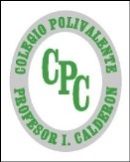 Guía Formativa N° 2 Historia ,Geog. y Cs. Sociales 3º Año Básico.Nombre: 			           		  ___________________  Fecha:       de          del    2020Objetivo de Aprendizaje: (OA6) Ubicar personas, lugares y elementos en una cuadrícula, utilizando líneas de referencia y puntos cardinales.Eje: Geografía1.-Recordando conceptos de ubicación espacial.	Izquierda y DerechaColorea de rojo mano derecha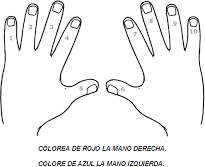 Colorea de azul mano izquierda	(4p)2.- Completa las coordenadas en que se ubican las dependencias del plano. (2p c/u)Ejemplo: Estadio: 4D – 4E – 5D – 5EEstatua de la plaza: _____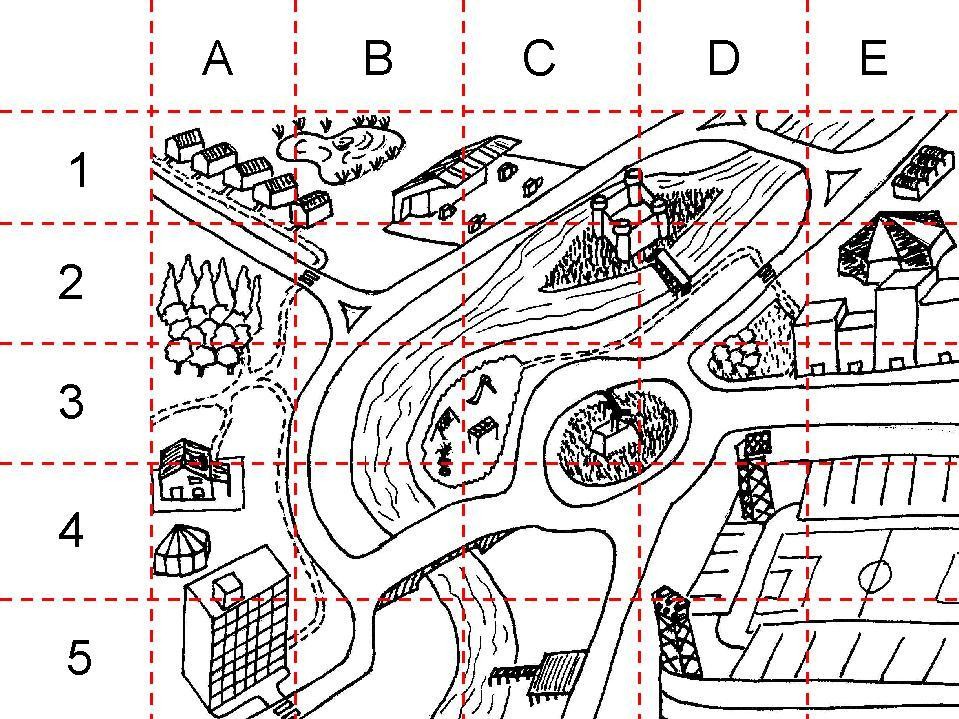 Edificio:  	_Bosque de pinos: _ ___Casas:  	Puente:  	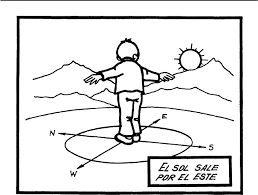        3.- Los Puntos CardinalesPara ubicarnos es muy importantesaber los principales puntos cardinales.Si extiendo la mano derecha hacia dondenace el Sol estaremos señalandoel Este. La mano izquierda quedará al Oeste,Hacia adelante estará el Norte y atrás tendremos el Sur.En nuestro país es muy fácil determinar el Este, es hacia donde está la Cordillera de los Andes y al Oeste está el Océano Pacífico.                                                                                          N     O	           E	(2p c/u)            S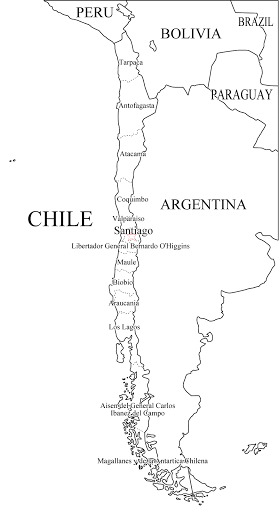 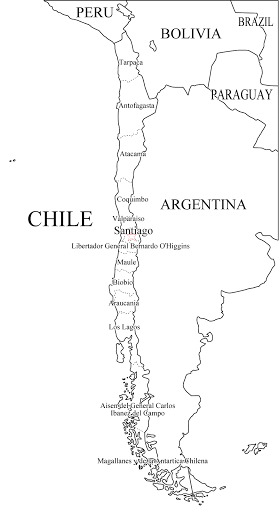 - Observa la cuadrícula. ¿En qué coordenadas los siguientes elementos?(2p c/u)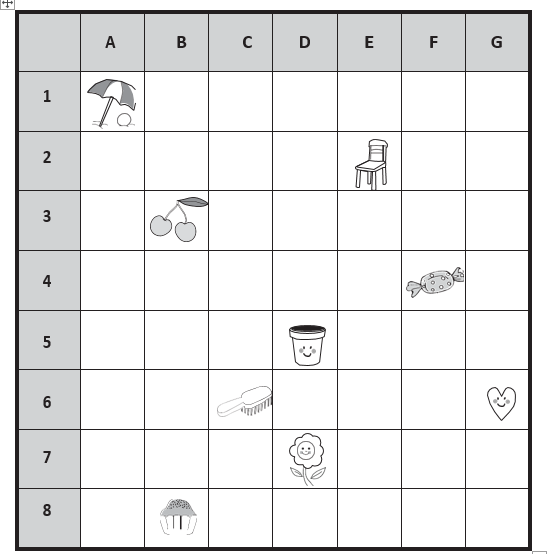 -Encuentra los siguientes símbolos en la cuadrícula y registra sus coordenadas. Sigue el ejemplo.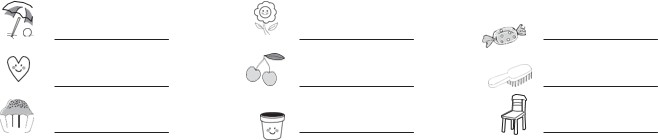 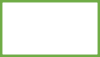 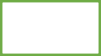 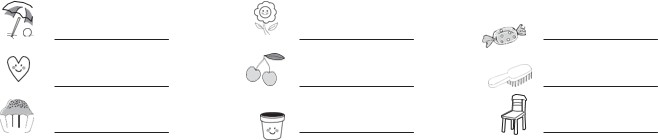 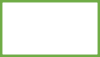 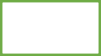 *Esta guía tiene un 60% de exigencia”                          L : 60 a 100% de logro                        NL: menos del 60% de logroPuntaje ObtenidoLNLInstrucciones para los/las estudiantes: Lee atentamente cada pregunta y responde en el espacio dado/ o selecciona respuesta según corresponda.Si tienes alguna ,consulta en el Texto de la asignatura (o digital en www.curriculum línea.cl.Continúa revisando la página del Colegio para que continúes desarrollando nuevas actividades y revises tus avances.